Anexo 3Aviso de privacidad 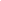 En la Ciudad de ________, __________ a __ del mes de _______ del 202_.Nota: Tratándose de una experiencia colectiva, los documentos individuales de todas y todos los participantes, deberán entregarse en una sola exhibición, es decir, de forma grupal. ¿Quiénes somos?El Sindicato Nacional de Trabajadores de la Educación, también conocido como SNTE, con domicilio en la Calle República de Venezuela, número 44, Colonia Centro, Alcaldía Cuauhtémoc, Ciudad de México y portal de internet https://snte.org.mx/, es responsable del uso y protección de los datos personales que nos proporcione como participante en esta Convocatoria, para tal efecto le informamos lo siguiente:¿Para qué fines utilizaremos sus datos personales?Utilizaremos sus datos personales en las publicaciones del SNTE y en cualquier evento en el que participe, realizará también la difusión en todos los medios para obtener el mayor impacto y alcance posible de la Convocatoria denominada: “COMPARTE TU EXPERIENCIA: TODAS Y TODOS EN LA ESCUELA. BUENAS PRÁCTICAS E INNOVACIÓN EN LA DOCENCIA”¿Dónde puedo consultar el aviso de privacidad?Los términos y condiciones en que serán tratados sus datos personales y la forma de ejercer sus derechos ARCO pueden ser consultada a través de internet en la web https://snte.org.mx/web/avisodeprivacidad/